ACKNOWLEDGEMENTS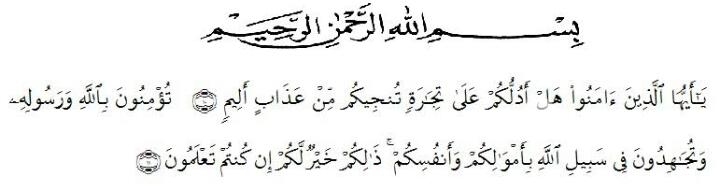 Artinya: “You who believe, would you like me to show you a business that can save you from a painful punishment? (10). (namely) you believe in Allah and His Messenger and strive in the way of Allah with your wealth and your soul. That is what is better for you, if you only knew. (11)”.	Praise and gratitude, the researcher say the presence of Allah SWT, which thanks to His grace the researcher can complete this thesis with the title Developing Writing Ability Through Theme and Rheme Of Narrative Text At SMAS Swasta Nurul Amaliyah Tanjung Morawa in Academic Year 2022/2023. Writing this thesis  is one of the duties and obligations of every student, especially the Teaching and Education Faculty of the Universitas Muslim Nusantara Al Washliyah Medan and as a condition for obtaining a Postgraduate of Education (M.Pd) degree.Furthermore, the researcher would also like to thank:Dr. KRT. H. Hardi Mulyono Surbakti, SE., MAP the Rector of the Universitas Muslim Nusantara Al Washliyah in Medan.Sutikno, S.Pd., M.Pd., Ph.D. The Director of Postgraduate University Muslim Nusantara Al Washliyah Medan, which has given permission so the author can complete studies at the Muslim University Postgraduate Program Archipelago Al Washliyah Medan.Dr. H. Asnawi, M.Hum. As Head of Study Program Postgraduate in English Education at Muslim Nusantara University Al Washliyah Medan, who has provided initial directions prior to the proposal seminar.Prof. Dr. Risnawaty, M.Hum. as the Adviser who has guided and provided constructive suggestions from the beginning to the completion of this proposal writing.The headmaster of SMA Swasta Nurul Amaliyah and all the teacher for the facilities given to her in conducting this research.All lecturers and administrative staff as well as librarians in the program Postgraduate at the Muslim Nusantara University Al Washliyah Medan, which is has directly or indirectly provided assistance to the author in finish writing a thesis.Special beloved parents  who have supported her financially and morally during her academic years in program Postgraduate Universitas Muslim Nusantara Al Washliyah Medan. The researcher prays up on God, may they be in peace and be with characteristic of pious and devoted human beings.All her beloved thanks to her friends and classmates who have supported her to finish this research.Finally, the researcher realizes that she could not recompense the contribution of those people mentioned above. She prays upon Allah SWT, may the Almighty bless them all in here after.Medan,   June 2023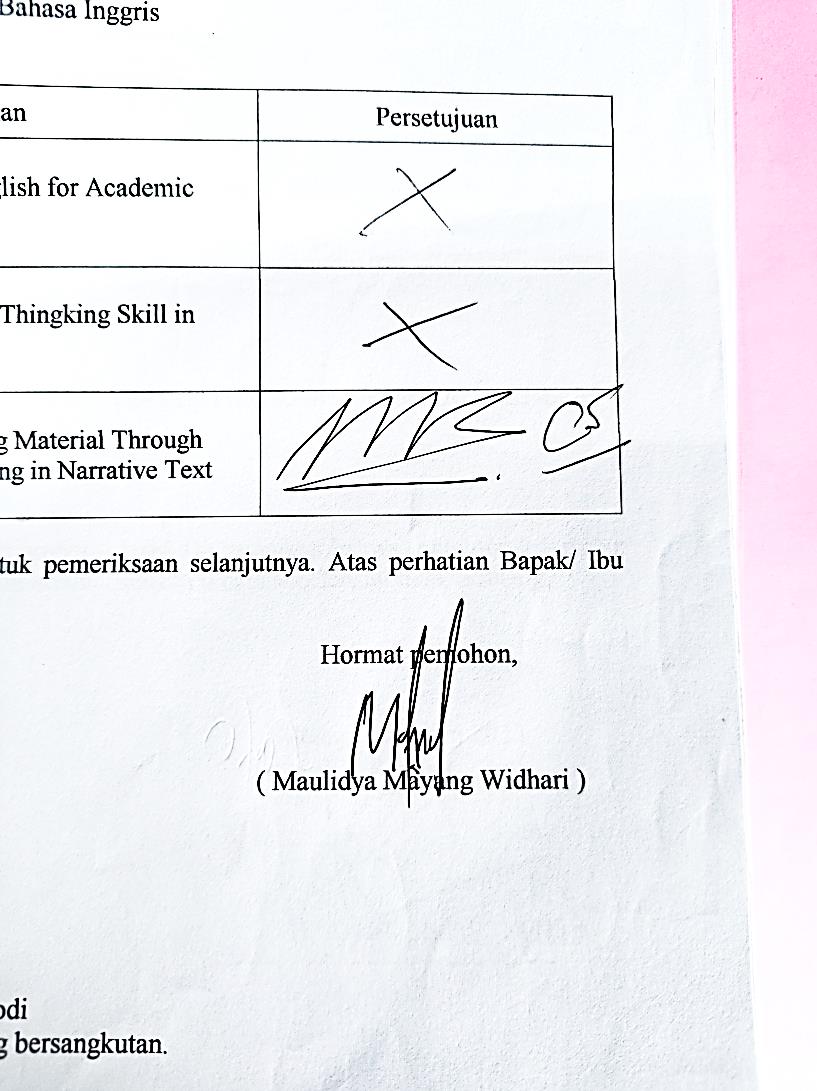 Author,Maulidya Mayang Widhari217215014